Тема: Прямоугольная (декартовая) система координат в пространстве. Формула расстояния между двумя точкамиЗадание:1. Запишите определение прямоугольной (декартовой) системы координат в пространстве.2. Запишите формулу расстояния между точками на плоскости (в пространстве)3. Запишите формулу деления отрезка в данном отношении на плоскости (в пространстве)4. Запишите формулу для нахождения координат середины отрезкаРешите задачиТочка К делит отрезок MN в отношении |MK| : |KN| =1:2. Найти координаты точки К, если М(7; 4; -3), N(-3; 9; 1).Началом отрезка служит точка А(-3; -5), а серединой – точка С(3; -2). Найти координаты конца отрезка – точку В.Найти длину медианы АМ треугольника с вершинами А(7; -4; 0), В(-1; 8; 6), С(-12; -1; 4).Литература: Лисичкин В.Т. Математика в задачах с решениями: учебное пособие, Лань 2020. с.132 -135 Режим доступа:   https://e.lanbook.com/reader/book/126952 Срок выполнения – до 14 декабря 2020г.Выполненные задания присылать на электронную почту:2021.ivanova@mail.ruТема письма:    Воробьев А.,   ОЖЭС-112,   12 декабряПрямоугольная декартова система координат на плоскостиДве перпендикулярные оси на плоскости с общим началом и одинаковой масштабной единицей образуют декартову прямоугольную систему координат на плоскости. Одна из этих осей называется осью Ox, или осью абсцисс, другую - осью Oy, или осью ординат. Эти оси называются также координатными осями. Точка М имеет координаты x и y, обозначается так: M(x, y).Как определить координаты точки М?Проведём через точку М прямую, перпендикулярную оси Ox. Эта прямая пересекает ось Ox в точке Mx. Проведём через точку М прямую, перпендикулярную оси Oy. Эта прямая пересекает ось Oy в точке My. 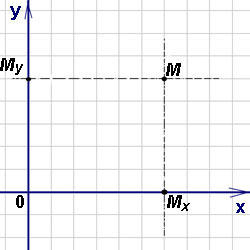 Прямоугольная декартова система координат в пространствеТри взаимно перпендикулярные оси в пространстве (координатные оси) с общим началом O и одинаковой масштабной единицей образуют декартову прямоугольную систему координат в пространстве.Одну из указанных осей называют осью Ox, или осью абсцисс, другую - осью Oy, или осью ординат, третью - осью Oz, или осью аппликат. Пусть Mx, My Mz - проекции произвольной точки М пространства на оси Ox, Oy и Oz соответственно.Проведём через точку М плоскость, перпендикулярную оси Ox. Эта плоскость пересекает ось Ox в точке Mx. Проведём через точку М плоскость, перпендикулярную оси Oy. Эта плоскость пересекает ось Oy в точке My. Проведём через точку М плоскость, перпендикулярную оси Oz. Эта плоскость пересекает ось Oz в точке Mz.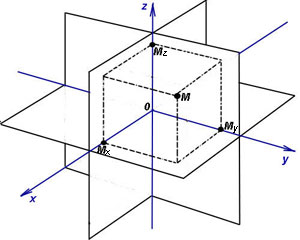 Декартовыми прямоугольными координатами точки М (х, у,z)Декартовы координаты x, y и z точки М называются соответственно её абсциссой,  ординатой и аппликатой.Попарно взятые координатные оси располагаются в координатных плоскостях xOy, yOz и zOx.Расстояние между двумя точкамиДеление отрезка в данном отношении (на плоскости)Пусть даны две точки M1 (x1, y1) и M2 (x2, y2). Формулы для нахождения координат середины отрезка. ,                   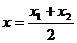 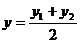 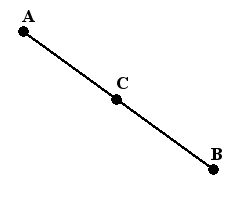 Найдем на отрезке M1M2 точку N, которая делила бы данный отрезок в отношении : .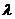 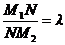 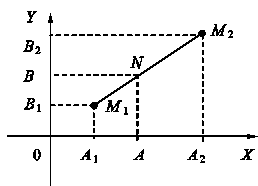 По теореме о пропорциональности отрезков прямых, пересеченных рядом параллельных прямых, получим,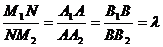 ,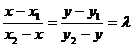 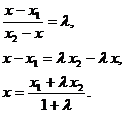 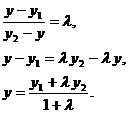 Координаты точки, делящей отрезок в данном отношении, находятся по формулам.Частный случай: если  = 1 , то деление отрезка производится пополам: ,  - формулы для нахождения координат середины отрезка.Деление отрезка в данном отношении (в пространстве)Пусть даны две точки M1 (x1, y1, z1) и M2 (x2, y2, z2). Точка N лежит на отрезке M1M2 и делит отрезок в отношенииКоординаты точки, делящей отрезок в данном отношении, находятся по формулам.Формулы для нахождения координат середины отрезка.Примеры решения задачПример 1.   Найти координаты точки С середины отрезка AB заданного точками A(-1, 3, 1) и B(6, 5, -3).Решение.Ответ: С (2,5; 4; -1)Пример 2. Найти координаты точки В если известны координаты точки C(1, 5, 2), середины отрезка AB и точки A(-1, 3, 10).Решение.        => xb = 2xc - xa = 2·1-(-1)=2+1=3          => yb = 2yc - ya = 2·5-3=10-3=7         => zb = 2zc - za = 2·2-10=4-10=-6 Ответ: B(3, 7, -6).Пример 3. Найти расстояние между точками A(-1, 3, 3) и B(6, 2, -2).Решение.AB = 
=   =  = = 5Ответ: AB = 5.Пример 4.  Найти координаты точки , делящей отрезок АВ в отношении 1:3 если известны точки А(5; 3), В(-3; -1) 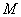 Решение: В данной задаче . По формулам деления отрезка в данном отношении, найдём точку :
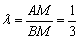 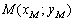 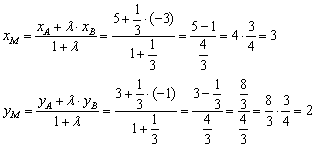 Ответ: М (3; 2)В задаче не требуется строить чертежа, но его всегда полезно выполнить на черновике: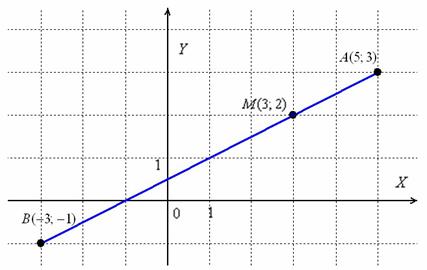 На плоскостиДаны две точки на плоскости с координатами A (x1, y1) и B (x2, y2).   В пространстве
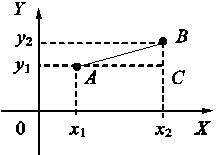 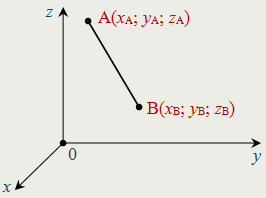 Из треугольника ABC: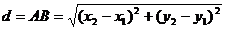 Общее правило вычисления расстояния между двумя точками (длина отрезка): Расстояние между точками равно корню квадратному из суммы квадратов разностей их соответствующих координат.Общее правило вычисления расстояния между двумя точками (длина отрезка): Расстояние между точками равно корню квадратному из суммы квадратов разностей их соответствующих координат.xc = xa + xb = -1 + 6 = 5 = 2,5xc = 2 = 2 = 2 = 2,5yc = ya + yb = 3 + 5 = 8 = 4yc = 2 = 2 = 2 = 4zc = za + zb = 1 + (-3) = -2 = -1zc = 2 = 2 = 2 = -1xc = xa + xbxc = 2yc = ya + ybyc = 2zc = za + zbzc = 2